Objednací listč. 95/21/7 Předmět objednávky 	Množství	Předpokl. cena Kč 	Celkem (s DPH): 	206 661,95 Kč Popis objednávky:Objednáváme opravu komunikace asfaltem poškozené přívalovými dešti a rekonstrukci nefunkčního propustku, na pozemku města Strakonice p.č. 1309/2 a 1084/3, vše v k.ú. Strakonice - dle cenové nabídky. Cena bez DPH činí 170.795,00 Kč, tj. cena včetně DPH činí 206.661,95 Kč.Termín dodání: 10. 9. 2021 Bankovní spojení: ČSOB, a.s., č.ú.: 182050112/0300	IČ: 00251810	DIČ: CZ00251810Upozornění:	Na faktuře uveďte číslo naší objednávky.	Kopii objednávky vraťte s fakturou.	Schválil:	Ing. Jana Narovcová	vedoucí odboru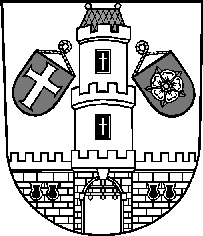 Město StrakoniceMěsto StrakoniceMěstský úřad StrakoniceOdbor majetkovýVelké náměstí 2386 01 StrakoniceVyřizuje:Ing. Oldřich ŠvehlaTelefon:383 700 322E-mail:oldrich.svehla@mu-st.czDatum: 3. 9. 2021Dodavatel:ZNAKON, a.s.Sousedovice 44386 01  StrakoniceIČ: 26018055 , DIČ: CZ26018055Oprava komunikace a propustku v zahr.oblasti za hřbitovem,Strakonice1206 661,95